ЗАПОВЕДгр. ДобричНа основание чл. 104, ал. 1 от Закона за здравето, чл. 7, ал.1 и ал.4 от Правилника за устройството и организацията на работа на органите нa медицинската експертиза и на регионалните картотеки на медицинските експертизи и предложение с вх. № 14-2384/13.12.2023 г.ОПРЕДЕЛЯМ:следните състави на лекарски консултативни комисии (ЛКК) към:Регистрационен № на лечебното заведение „МЕДИЦИНСКИ ЦЕНТЪР ДОБРИЧ“ ЕООД, ГР. ДОБРИЧ                                         (наименование на лечебно заведение)считано от 25.01.2024 г.Специализирана лекарска консултативна комисия	                 №           по  ОРТОПЕДИЯ И  ТРАВМАТОЛОГИЯспециалност                                                       код специалностд-р ПАВЕЛ ПАВЛОВ            име и фамилия на лекаря                                                                                                               ЕГН на лекаря- специалист по ортопедия код специалност                                                                                                                                   УИН на лекаряд-р   МИТКО ГЕОРГИЕВ              име и фамилия на лекаря                                                                                                         ЕГН на лекаря- специалист по ортопедия                                                                                                                             УИН на лекаря                                                                                                                             код специалност                               РАБОТНО ВРЕМЕ НА КОМИСИЯТА:Сряда  от 13.30 до 16.00 часа за болнични листи и ТПС.Всеки първи и трети  работен петък – от 14.00 до 16.00 часа за болнични листи и ТПС.За прилагане на чл. 68 от ППЗХУ специализираната ЛКК  по ортопедия и травматология има право да издава протоколи за ТПС при съобразяване на медицинските условия, експлоатационните срокове и необходимите медицински документи за предоставянето, посочени в утвърдената от Националната здравноосигурителна каса (НЗОК) спецификация и спецификацията - списък по наредбата по чл. 30а, ал. 4 от Закона за медицинските изделия.Специализирана лекарска консултативна комисия	                 №                                по       НЕВРОЛОГИЯ                                                             специалност                               код специалностд-р   ДОНКА ПАЩИЕВА              име и фамилия на лекаря                                                                                                         ЕГН на лекаря- специалист по неврология                                                                                                                             УИН на лекаря                                                                                                                             код специалност           д-р   ДИМИТЪР МАРТИНОВ              име и фамилия на лекаря                                                                                                         ЕГН на лекаря- специалист по неврология                                                                                                                             УИН на лекаря                                                                                                                             код специалност      д-р   ЮЛИЯН ПЕТКОВ              име и фамилия на лекаря                                                                                                         ЕГН на лекаря- специалист по неврохирургия                                                                                                                             УИН на лекаря                                                                                                                             код специалност      РАБОТНО ВРЕМЕ НА КОМИСИЯТА:Всеки  втори понеделник  от месеца    – от 13.00 до 15.00 часа.За прилагане на чл. 68 от ППЗХУ специализираната ЛКК  по неврология има право да издава протоколи за ТПС при съобразяване на медицинските условия, експлоатационните срокове и необходимите медицински документи за предоставянето, посочени в утвърдената от Националната здравноосигурителна каса (НЗОК) спецификация и спецификацията - списък по наредбата по чл. 30а, ал. 4 от Закона за медицинските изделия.Специализирана лекарска консултативна комисия	                 №                                  по     ПЕДИАТРИЯ                                                             специалност                               код специалностд-р ЙОВЧО ЙОВЕВ            име и фамилия на лекаря                                                                                                               ЕГН на лекаря- специалист по педиатрия код специалност                                                                                                                                                                                                УИН на лекаряд-р   ЮЛИЯНА ЯНАКИЕВА              име и фамилия на лекаря                                                                                                         ЕГН на лекаря- специалист по педиатрия                                                                                                                             УИН на лекаря                                                                                                                             код специалност      д-р   ВЕСЕЛКА ЦАЦОВА              име и фамилия на лекаря                                                                                                         ЕГН на лекаря- специалист по педиатрия                                                                                                                                 УИН на лекаря                                                                                                                             код специалност                               РЕЗЕРВЕН ЧЛЕН:д-р   ПАРЕШКА ПОПОВА              име и фамилия на лекаря                                                                                                         ЕГН на лекаря- специалист по педиатрия                                                                                                                             УИН на лекаря                                                                                                                             код специалност                               РАБОТНО ВРЕМЕ НА КОМИСИЯТА:Вторник  – от 13.30 до 14.30 часаПетък– от 14.30 до 15.30 часаНастоящата заповед да се връчи на посочените по-горе лица за сведение и изпълнение и на съответното лечебно заведение, РЗОК, ТП на НОИ, РДСП и ТЕЛК.Заповедта подлежи на обжалване пред Административен съд- Добрич в 14 дневен срок по реда на Административнопроцесуалния кодекс. 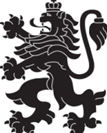 РЕПУБЛИКА БЪЛГАРИЯМинистерство на здравеопазванетоРегионална здравна инспекция-Добрич08281310030828131003241044110441. Председател104409000004862. Член 090000043310440828131003241038110381. Председател090000020910382. Член 090000018910383. Член 090000066210360828131003241046110461. Председател104609000003082. Член090000066510463. Член 090000008210464. Член 09000004931046